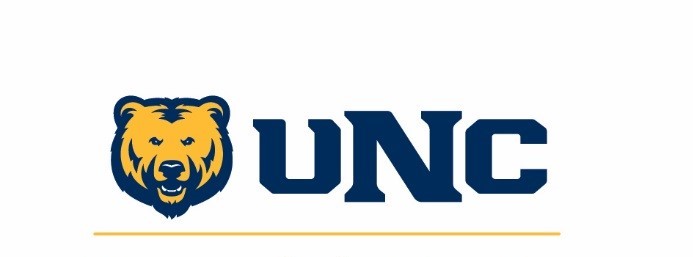 
60-Day Hold Exemption RequestThis form is to be used when requesting an exemption from the University’s 60-Day vacancy hold.
Additional instructions and required documents are described on the back.Executive Summary of Exemption Request Provide a compelling explanation for exemption from the 60-day vacancy hold.   Position SummarySummarize the function of the position, how it contributes to outcomes of the unit, and any unique qualifications.  Organizational Structure and Relationship to Other UnitsDescribe whether other positions within or outside the unit perform similar functions. Address how possible alternatives to fill the position (e.g. job sharing, reorganization) have been explored.    Approved to fill with no waiting – posting may begin immediately    Not Approved
    Required to wait – posting may begin on      Instructions:You may complete this form at any time and load documents in PeopleAdmin.Required information:Position SummaryExplain the essential function(s) of the position and why the position should be filled.Address any of the following that are relevant to the position: Critical to the health, welfare, and safety of campus.Part of a staffing requirement established through licensing, certification, or accreditation.If unfilled, would create a significant disruption of an essential University function.Failure to perform this service would create a legal liability.Direct engagement in fundraising or revenue generation.Attach PDQ Explain any changes to the PDQ since the position was vacated.What unique qualifications, in any, are required to perform the duties of the position?Organizational Structure and Relationship to Other UnitsAttach the unit’s organizational chart that includes: 1) the position’s supervisor, 2) all positions to be supervised by the vacant position, and 3) FTE/Hourly assignment for each person the position will supervise.Explain any changes to the organizational chart since the position was vacated.How does the position relate to other positions that support similar functions?Describe what viable alternatives for fulfilling the position’s responsibilities were considered. Be sure to address whether similar positions exist in other units.  Vacancy Savings Definition: Vacancy Savings Definition: Includes an estimation of savings that will accumulate until the actual hire date. Title of Position:Position #:Position #:Department:Supervisor:Supervisor:Supervisor:Annual Salary:$     $     Vacancy Savings: (See Definition Back Page)Vacancy Savings: (See Definition Back Page)Vacancy Savings: (See Definition Back Page)Vacancy Savings: (See Definition Back Page)$     $     Date Vacated:Date to Begin Search:Date to Begin Search:Date to Begin Search:Date to Begin Search:Date to Begin Search:Recommended byDateVice PresidentDatePresidentDate